«Los tres horizontes» tienen el poder de dar forma no solo a un taller, sino también a su perspectiva del mundo. La herramienta contribuye a desarrollar una perspectiva sistémica holística de un tema (por ejemplo, paz y seguridad, lucha contra el cambio climático, revolución digital, etc.), analizando tanto el presente como el futuro en el mismo ejercicio. Ofrece un modelo sencillo y aplicable para describir cómo se producen cambios en los sistemas, cómo podría producirse una transición en un sistema de interés específico, así como qué acciones son necesarias para favorecer dicha transición. La herramienta también puede utilizarse con el grupo de asesoramiento a juventud para alinearse en torno a una visión de futuro preferida por el grupo (por ejemplo, sobre el futuro de la cooperación entre la UE y el país, sobre el futuro del país, etc.).Al final de este ejercicio, el grupo o grupos deberían estar en mejores condiciones de explicar el cambio que quieren ver en el mundo, así como los puntos clave de intervención necesarios para lograrlo, especialmente aquellos en los que puedan influir como miembros de la consejo consultivo de jóvenes.Esta actividad se centra en tres períodos diferentes: el presente, el futuro y el tiempo transcurrido entre ellos (transición). Esos son los tres horizontes y la herramienta utiliza el diagrama de tres horizontes para ayudar a los grupos a estructurar un debate para analizar el sistema en torno a los temas de las comisiones o la consejo consultivo de jóvenes en su conjunto.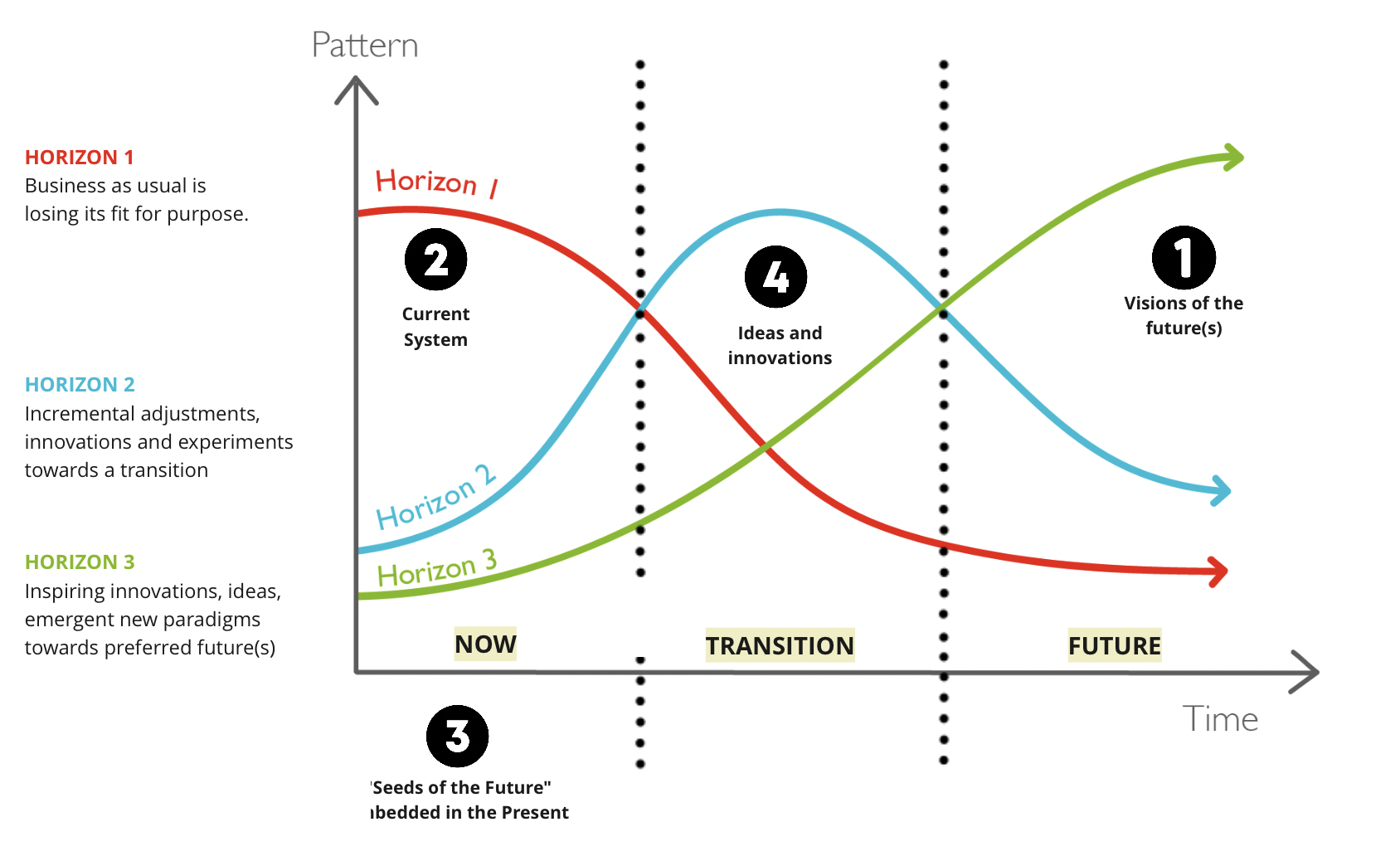 Paso 1: imaginar el futuro preferido (15-20 minutos)Cada grupo (entre tres y ocho personas) comienza analizando el futuro que desea, el tercer horizonte. En el diagrama de tres horizontes, el presente está en el lado izquierdo y el futuro está a la derecha. La línea verde, que apenas es visible en el presente, representa nuestro futuro preferido, pero es de esperar que un día se convierta en la norma.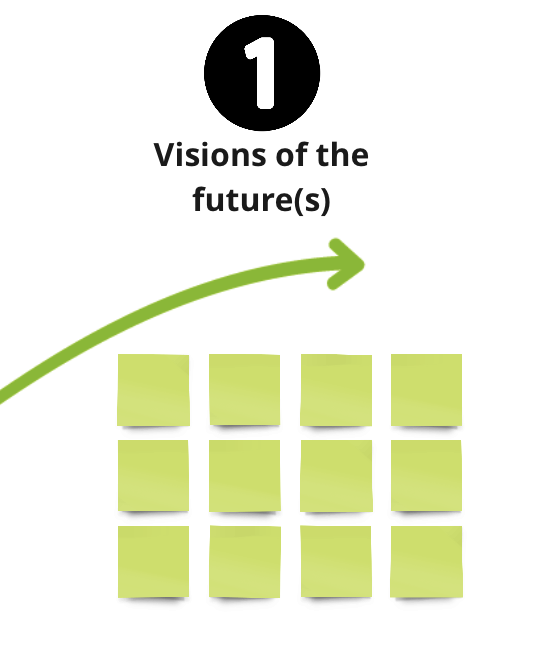 Al pensar en su futuro preferido, cada grupo debería considerar:¿Cuáles son las características de nuestro futuro preferido? [Deben tenerse en cuenta diferentes aspectos relacionados con la política, la economía, la sociedad, la tecnología, la legalidad y el medio ambiente (PESTLE, por sus siglas en inglés)]¿Qué valores de ese futuro preferido que difieren de los actuales?¿Cuáles son las bases de ese futuro preferido?El grupo o grupos toman notas bajo la curva del tercer horizonte verde. Las notas deben ser lo más específicas posible. Una nota adhesiva en la que figure «una mejor asistencia sanitaria» no es tan útil como una en la que diga «una asistencia sanitaria que anticipe la resolución de problemas en una fase temprana».Una vez que el grupo o grupos hayan debatido su futuro preferido, escribirán una afirmación en una gran nota adhesiva, un resumen que refleje las expectativas del grupo para su futuro ideal.Once the group(s) have discussed their preferred future, they write one statement on a large post-it note, a summary that captures the group’s hopes for their ideal future.Paso 2: análisis del sistema actual (15-20 minutos)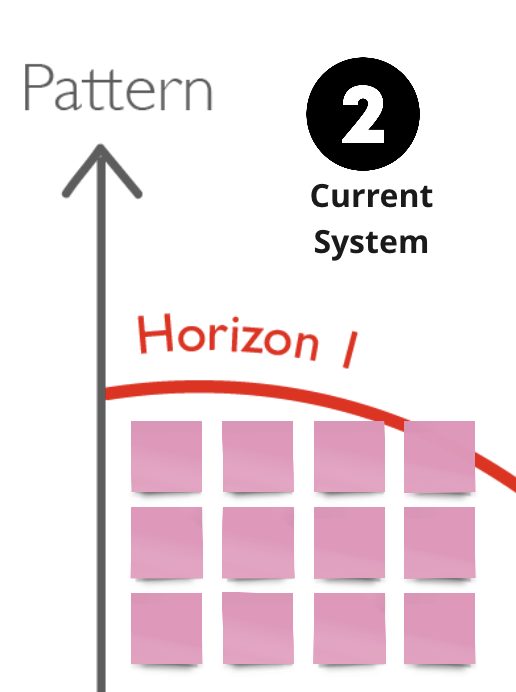 Los dos próximos pasos retroceden desde el futuro para explorar el presente. Para analizar el contexto actual del tema y el sistema «dominante», el primer horizonte, solicite a cada grupo que debata:¿Qué ocurre hoy en el tema de interés que no esté funcionando? ¿Qué está dejando de ajustarse a su propósito?¿Cómo definiríamos el concepto «como de costumbre»? ¿Qué se asume o se da por sentado? ¿Cuáles son las deficiencias del sistema actual?Los grupos pueden tomar notas en el diagrama, encima del horizonte rojo 1.Paso 3: encontrar «semillas del futuro» en el presente (10-15 minutos)El paso 3 se mantiene en el presente, pero en lugar de analizar el sistema «dominante», los grupos buscan partes de su futuro preferido que ya estén empezando a darse hoy en día. Es probable que tengan lugar fuera del ámbito general y pueden haberse detectado durante el ejercicio «Detectives del futuro». Los grupos deben tratar de pensar en: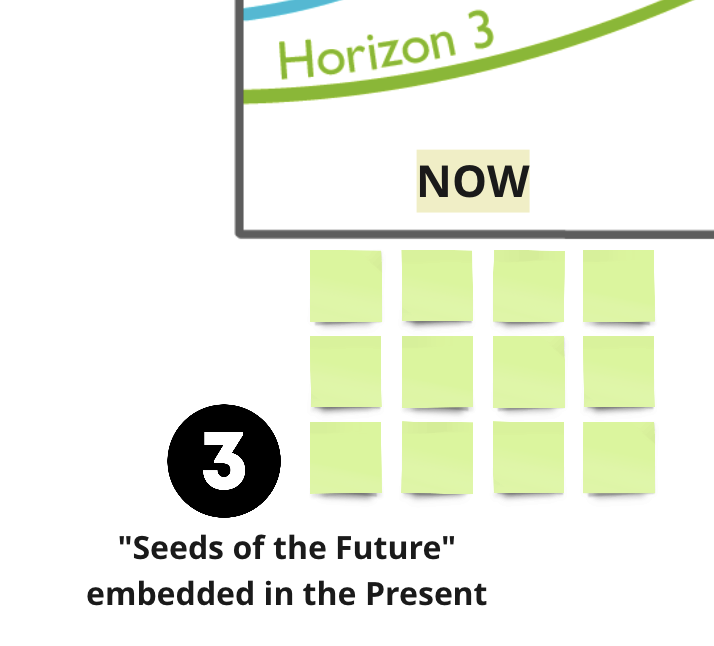 ¿Algún proyecto piloto o iniciativa a pequeña escala que ya esté intentando hacer realidad nuestro futuro preferido?¿O hay alguna capacidad del sistema que ayudará a hacer realidad nuestro futuro?Los grupos deben tomar nota de estas «semillas» en el diagrama situado bajo el lado izquierdo del tercer horizonte verde.Paso 4: Aportación de ideas e innovaciones (20-25 minutos)Para el paso 4, los grupos exploran el espacio entre el pasado y el presente, lo que está representado por la línea azul, el segundo horizonte. Este horizonte contiene las lagunas, obstáculos e innovaciones que podrían contribuir a la transición entre el horizonte 1 y 3.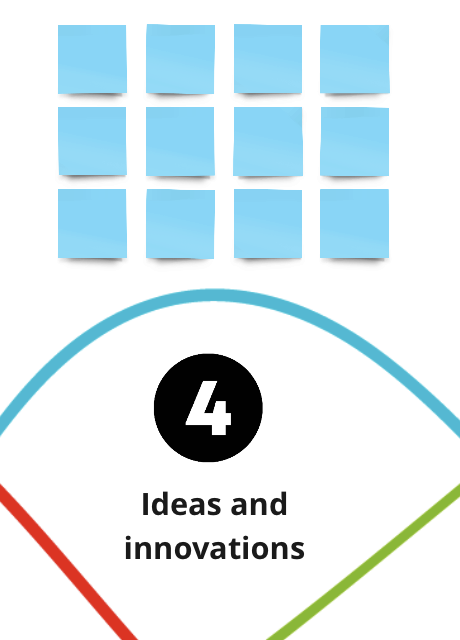 Para este apartado, cada grupo debatirá:¿Qué nuevas ideas o innovaciones necesitamos?¿Cuáles son los principales obstáculos que debemos superar para producir un cambio?¿Cómo podemos superar estos obstáculos? ¿Qué debemos saber que actualmente no sepamos?¿Qué tipo de agentes deben surgir en este espacio?¿Se observan señales de cambio en el mundo actual que puedan ser una oportunidad?¿Se observan señales de cambio en el mundo actual que puedan ser un reto?Paso 5: declaraciones de acción (10-15 minutos)Cada grupo elabora una lista de ideas necesarias para la transición del sistema hacia su futuro preferido. A continuación, cada grupo reflexiona sobre su diagrama y decide al menos cinco ideas de acción que sean las más importantes a raíz de su debate en torno a las posibilidades que ofrece el mandato de asesoramiento a la juventud.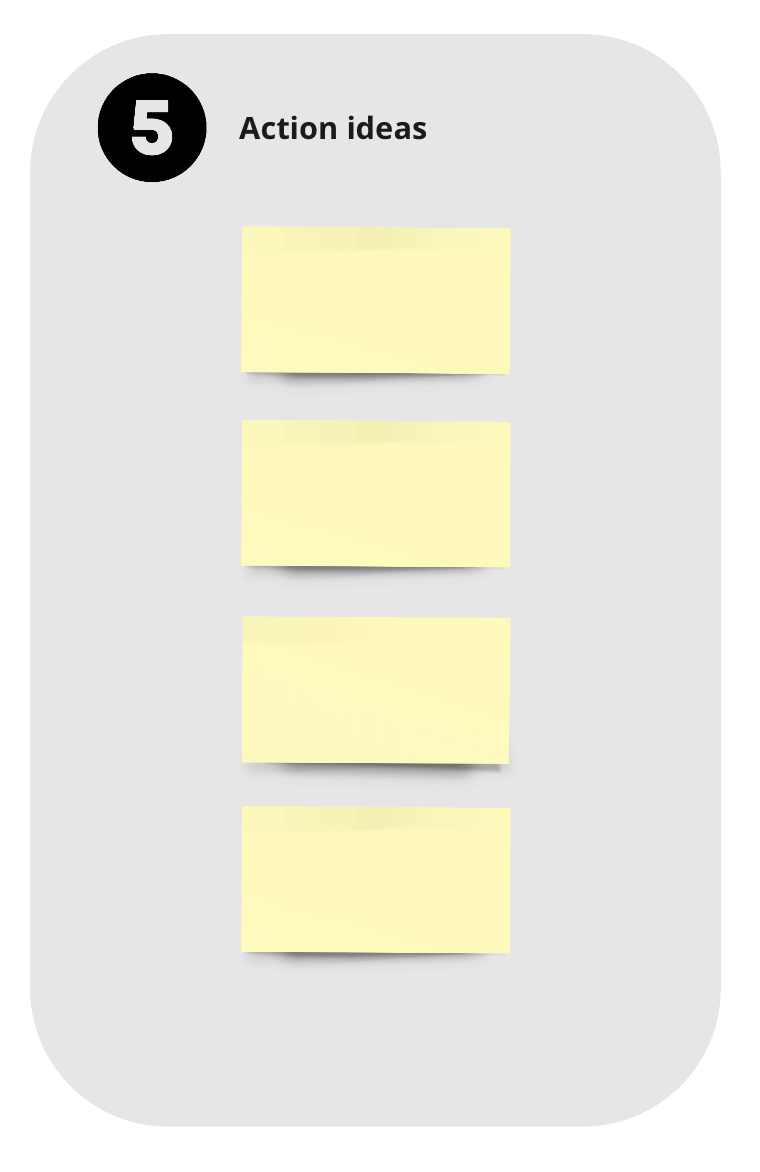 Estas ideas pueden ser muy precisas en cuanto a lo que puede hacer la consejo consultivo de jóvenes en su propio nivel, pero algunas también podrían constituir el inicio de una serie de recomendaciones para que la delegación y la UE reflexionen sobre el avance.Los grupos deben escribir cada idea de acción en una única frase, sencilla y específica.Cierre de la sesión (5-10 minutos)Todo el grupo puede reflexionar sobre las experiencias de aprendizaje de la sesión y fijar el tono para el siguiente paso del viaje de prospectiva.Compartir los principales puntos de vista: es posible que los grupos necesiten algo más de tiempo de debate en una sesión aparte para transformar sus puntos de vista del ejercicio en recomendaciones claras de acción dentro de la consejo consultivo de jóvenes o la delegación y la UE. Diseño para las transiciones: los grupos pueden seguir analizando de qué forma pueden ayudar sus ideas innovadoras a cambiar el sistema y en la transición del estado actual a su visión preferida del futuro.Para un taller presencial:Imprima la plantilla de «Los tres horizontes» en un tamaño no inferior a A2, de modo que haya una para cada grupo. Si lo prefiere, también puede dibujar la plantilla en hojas de rotafolio.Lleve notas adhesivas de colores y bolígrafos (o pizarra blanca digital equivalente).  Si han hecho previamente el ejercicio de «Detectives del futuro», lleve las señales de cambio y tendencias del grupo.Si han hecho previamente el ejercicio de «La rueda de futuros», lleve las ideas de los grupos sobre qué futuros preferían.Para un taller virtual:Prepare una pizarra blanca digital con la plantilla de los tres horizontes. Puede copiar la plantilla Miro de aquí. Asegúrese de que cada grupo disponga de un espacio separado para trabajar.Si han hecho previamente el ejercicio de «Detectives del futuro», lleve las señales de cambio y tendencias del grupo.Si han hecho previamente el ejercicio de «La rueda de futuros», lleve las ideas de su grupo sobre qué futuros preferían.En cada horizonte, responda en función de la energía del grupo. No es necesario ceñirse exactamente a los horarios, sino a un horizonte hasta que el flujo de ideas llegue a su fin o la parezca que el grupo pierde energía.Intente asegurarse de que las observaciones sean lo más específicas posible. Esto conducirá a un debate más fructífero.Intente ver el valor de la ambigüedad y las diferentes perspectivas de las personas. Es posible que los diferentes miembros del grupo tengan una percepción diferente del sistema que está analizando y es fantástico si logra que eso aflore.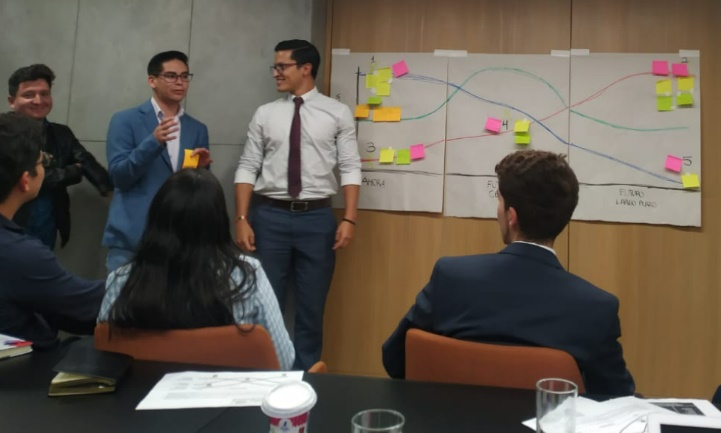 Plantilla para imprimirTablero MiroVídeo Introducción a la prospectivaVídeo Tres horizontesEsta herramienta se basa en el proceso de «Los tres horizontes» creado por Bill Sharpe. Está disponible un excelente conjunto de recursos con más información sobre la herramienta y cómo utilizarla en https://www.h3uni.org/Licensing and copyright: Three horizons framework by Bill Sharpe, 2003, under CC BY-SA 4.0 License Three horizons framework visuals by Curry and Hudson, 2008, under Attribution, Noncommercial, No Derivatives 4.0 International License Tenga en cuenta que puede ampliar los tiempos para adaptarlos a su grupo, pero intente siempre que su sesión no dure más de tres horas.Tenga en cuenta que puede ampliar los tiempos para adaptarlos a su grupo, pero intente siempre que su sesión no dure más de tres horas.Presentación del ejercicio de «Los tres horizontes»    10 minutosPaso 1: imaginar el futuro preferido 15-20 minutos Paso 2: análisis del sistema actual15-20 minutos Paso 3: encontrar semillas del futuro en el presente10-15 minutos Paso 4: ideas e innovaciones20-25 minutosPaso 5: declaraciones de acción10-15 minutos